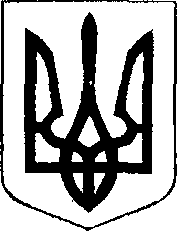                                                У К Р А Ї Н А            Жовківська міська рада  Жовківського району Львівської області	46-а сесія VIІ-го демократичного скликання 				         РІШЕННЯвід                   2019р.             № 	м. ЖовкваПро надання дозволу на розробку детального плану території земельної ділянки для будівництва і обслуговуванняжитлового будинку по вул. Чубинського  в м.Жовкві.           Розглянувши заяву гр. Козакевич Марти Василівни  про розробку детального плану території земельної ділянки для  будівництва і обслуговування  житлового будинку по вул..Чубинського в м.Жовкві, керуючись  ст.ст. 12, 39 Земельного Кодексу України, ст.ст.19,24 Закону України «Про регулювання містобудівної діяльності», ст.31 Закону України “Про місцеве самоврядування в Україні”, Жовківська міська радаВ И Р І Ш И Л А:            1. Надати дозвіл гр. Козакевич Марті Василівні на виготовлення  детального плану території земельної ділянки для будівництва і обслуговування житлового будинку по вул..Чубинського в м.Жовкві, за кошти заявника.            2. Контроль за виконанням даного рішення покласти на депутатську комісію з питань регулювання земельних відносин архітектури та будівництва.   Міський голова                                                                Петро Вихопень                                                        